EĞİTİM BİLİMLERİ ENSTİTÜSÜ
EĞİTİM BİLİMLERİ ANABİLİM DALI
EĞİTİM YÖNETİMİ TEZSİZ YÜKSEK LİSANS PROGRAMI (UZAKTAN ÖĞRETİM)Birinci Yarıyıl (Güz)Birinci Yarıyıl (Güz)Birinci Yarıyıl (Güz)TUKAKTSEYDUXXXSEÇMELİ I3-37EYDUXXXSEÇMELİ II3-37EYDU641ÖRGÜTSEL DAVRANIŞ3-37EYDU643EĞİTİM YÖNETİMİNDE KURAM VE UYGULAMALAR3-37EYDU645EĞİTİM DENETİMİ3-37İkinci Yarıyıl (Bahar)İkinci Yarıyıl (Bahar)İkinci Yarıyıl (Bahar)TUKAKTSEYDUXXXSEÇMELİ III3-37EYDUXXXSEÇMELİ IV3-37EYDUXXXSEÇMELİ V3-37EYDU642ARAŞTIRMA TEKNİKLERİ3-37EYDU651OKUL YÖNETİMİ3-37Üçüncü Yarıyıl (Güz)Üçüncü Yarıyıl (Güz)Üçüncü Yarıyıl (Güz)TUKAKTSEYDU673PROJE-2-20Seçimlik DerslerSeçimlik DerslerSeçimlik DerslerTUKAKTSEYDU647YÜKSEKÖĞRETİMDE YÖNETİM3-37EYDU648EĞİTİMDE LİDERLİK3-37EYDU649NİTEL ARAŞTIRMA TEKNİKLERİ3-37EYDU650EĞİTİM İSTATİSTİĞİ3-37EYDU660SINIF YÖNETİMİ3-37EYDU661EĞİTİM VE KALKINMA3-37EYDU662ÖRGÜTSEL İLETİŞİM3-37EYDU663EĞİTİMDE TEKNOLOJİNİN KULLANIMI3-37EYDU664ÖRGÜTSEL DEĞİŞİM3-37EYDU665İNSAN KAYNAKLARI YÖNETİMİ3-37EYDU666DENETİMDE GELİŞMELER3-37EYDU667KARŞILAŞTIRMALI EĞİTİM YÖNETİMİ3-37EYDU668EĞİTİM PLANLAMASI3-37EYDU669EĞİTİMDE PROGRAM GELİŞTİRME3-37EYDU670EĞİTİMDE TOPLAM KALİTE YÖNETİMİ3-37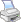 T:Teorik Ders Saati
U:Uygulama Saati
K:Kredi
ÖK:Ön Koşul
AKTS:Avrupa Kredi Transfer Sistemi